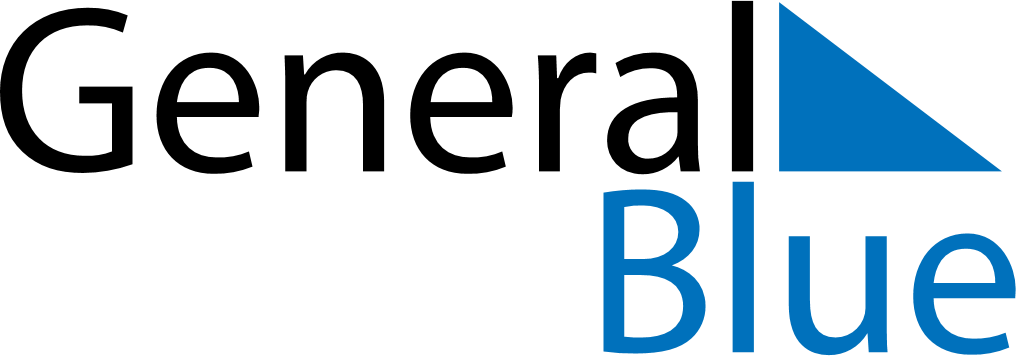 July 2024July 2024July 2024July 2024July 2024July 2024Uurainen, Central Finland, FinlandUurainen, Central Finland, FinlandUurainen, Central Finland, FinlandUurainen, Central Finland, FinlandUurainen, Central Finland, FinlandUurainen, Central Finland, FinlandSunday Monday Tuesday Wednesday Thursday Friday Saturday 1 2 3 4 5 6 Sunrise: 3:27 AM Sunset: 11:16 PM Daylight: 19 hours and 48 minutes. Sunrise: 3:29 AM Sunset: 11:15 PM Daylight: 19 hours and 45 minutes. Sunrise: 3:30 AM Sunset: 11:14 PM Daylight: 19 hours and 43 minutes. Sunrise: 3:32 AM Sunset: 11:12 PM Daylight: 19 hours and 40 minutes. Sunrise: 3:34 AM Sunset: 11:11 PM Daylight: 19 hours and 37 minutes. Sunrise: 3:36 AM Sunset: 11:09 PM Daylight: 19 hours and 33 minutes. 7 8 9 10 11 12 13 Sunrise: 3:38 AM Sunset: 11:08 PM Daylight: 19 hours and 30 minutes. Sunrise: 3:39 AM Sunset: 11:06 PM Daylight: 19 hours and 26 minutes. Sunrise: 3:42 AM Sunset: 11:04 PM Daylight: 19 hours and 22 minutes. Sunrise: 3:44 AM Sunset: 11:03 PM Daylight: 19 hours and 18 minutes. Sunrise: 3:46 AM Sunset: 11:01 PM Daylight: 19 hours and 14 minutes. Sunrise: 3:48 AM Sunset: 10:59 PM Daylight: 19 hours and 10 minutes. Sunrise: 3:50 AM Sunset: 10:57 PM Daylight: 19 hours and 6 minutes. 14 15 16 17 18 19 20 Sunrise: 3:53 AM Sunset: 10:54 PM Daylight: 19 hours and 1 minute. Sunrise: 3:55 AM Sunset: 10:52 PM Daylight: 18 hours and 57 minutes. Sunrise: 3:58 AM Sunset: 10:50 PM Daylight: 18 hours and 52 minutes. Sunrise: 4:00 AM Sunset: 10:48 PM Daylight: 18 hours and 47 minutes. Sunrise: 4:03 AM Sunset: 10:45 PM Daylight: 18 hours and 42 minutes. Sunrise: 4:05 AM Sunset: 10:43 PM Daylight: 18 hours and 37 minutes. Sunrise: 4:08 AM Sunset: 10:40 PM Daylight: 18 hours and 32 minutes. 21 22 23 24 25 26 27 Sunrise: 4:10 AM Sunset: 10:38 PM Daylight: 18 hours and 27 minutes. Sunrise: 4:13 AM Sunset: 10:35 PM Daylight: 18 hours and 22 minutes. Sunrise: 4:16 AM Sunset: 10:33 PM Daylight: 18 hours and 17 minutes. Sunrise: 4:18 AM Sunset: 10:30 PM Daylight: 18 hours and 11 minutes. Sunrise: 4:21 AM Sunset: 10:27 PM Daylight: 18 hours and 6 minutes. Sunrise: 4:24 AM Sunset: 10:25 PM Daylight: 18 hours and 1 minute. Sunrise: 4:26 AM Sunset: 10:22 PM Daylight: 17 hours and 55 minutes. 28 29 30 31 Sunrise: 4:29 AM Sunset: 10:19 PM Daylight: 17 hours and 49 minutes. Sunrise: 4:32 AM Sunset: 10:16 PM Daylight: 17 hours and 44 minutes. Sunrise: 4:35 AM Sunset: 10:14 PM Daylight: 17 hours and 38 minutes. Sunrise: 4:38 AM Sunset: 10:11 PM Daylight: 17 hours and 33 minutes. 